Redes Eléctricas – Actualización y posgradoObligatorio 3Consideraciones generalesLa entrega será realizada en grupos de dos personas.Justificar claramente todas las respuestas y en el orden establecido en la letra de los problemas.Fecha límite de entrega: 5 de julio de 2023.Se deberá entregar la evaluación en formato electrónico a través de la página web. Luego de realizada la corrección del presente trabajo, se podrá realizar, a criterio del cuerpo docente, una defensa sobre el mismo.Importante: o Estudiantes de grado: No corresponde que hagan este trabajo. o Estudiantes de actualización y posgrado: El puntaje asignado a este obligatorio se corresponderá con el 25% del puntaje total del curso. Ejercicio 1.   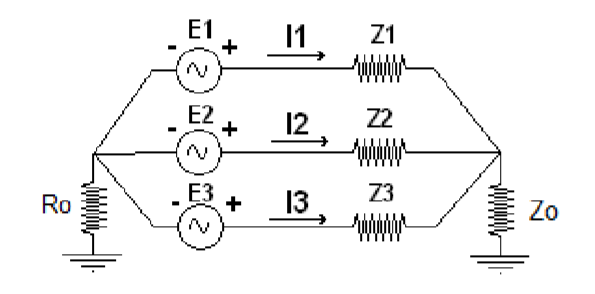 En el circuito de la figura, el generador trifásico es no ideal (ver datos al final), se encuentra aterrado a través de Ro, generando fuerzas electromotrices E1, E2, E3 formando un sistema directo de 380V compuesto. El generador alimenta una carga que con impedancias de fase Z1, Z2 y Z3 y aterrada a través de una impedancia Zo. Se pide:1) Escribir la ley de ohm en componentes simétricas aplicada a la carga. Para las partes que siguen, en las condiciones mencionadas y suponiendo Z1=4.5 Ω, Z2=4 Ω, Z3=5 Ω, y Zo = infinito (todas resistivas), se pide: 2) Calcular las corrientes I1, I2 e I3 3) Calcular el potencial del neutro de la carga respecto a tierra Vn. 4) Calcular la potencia disipada en el circuito. Datos del Generador:Xs=Xa=20%, X0=30%, Un=380V, Sn=50kVA.Ejercicio 2  Para el circuito trifásico de la figura se pide: 1. Dibujar las redes de secuencias asociadas al circuito calculando todos los componentes del mismo. 2. Calcular la impedancia vista desde P a tierra para cada secuencia. 3. Explique qué función cumple el transformador ZigZag en este circuito. 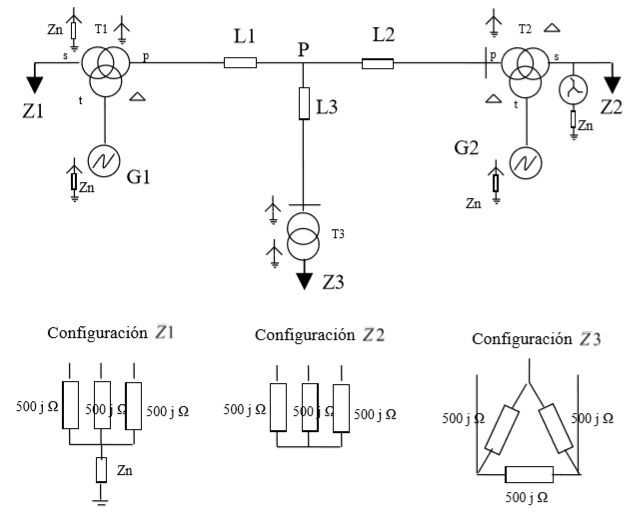 G1 y G2: 	13,8 kV     50 MVA      xs = xa = 17 %      xo = 5 % T1 y T2: 	p/s/t 150/60/13.8 kV  xps=6%; xpt=13%; xst=9%  todas en base 50 MVA T3: 		150/60 kV  50 MVA x=6% L1, L2 y L3:  	ZLs = 1j (Ω) ;  ZLo=3j (Ω) Reactancias de neutro: 	Zn= 1.j (Ω)  Z1, Z2 y Z3: 	500j (Ω) por fase Zigzag: 	60kV, X0=1j (Ω) 